ПАМЯТКА ТУРИСТАМ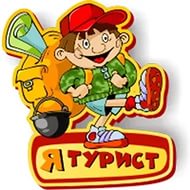 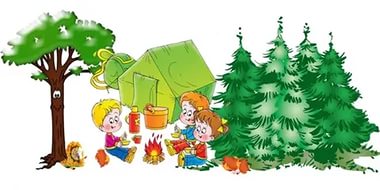 Что нужно брать с собой в однодневный поход?РюкзакГоловной уборУдобная одеждаВодаЕда: бутерброды, фрукты, печеньеПосуда: кружка, миска, ложка, вилкаМусорный пакетАптечка: лейкопластырь, бинт, перекись, эластичный бинт, обезболивающееСпички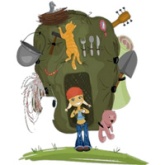 ТелефонКоврикСоветы юным туристам:Отправляясь в лес необходимо соблюдать основные правила:не ходите в лес по одному;сообщите родственникам (знакомым) о своем маршруте;возьмите с собой компас, спички, нож, соль;перед тем как пойти в лес, определите по компасу сторону света, чтобы знать в каком направлении надо будет возвращаться. Если вы пошли в лес ненадолго, и у вас нет компаса, то запомните, с какой стороны светит солнце, при возвращении оно должно светить с другой стороны;если вы все таки заблудились, не поддавайтесь панике, успокойтесь, прислушайтесь не доносятся ли звуки, говорящие о близости людей;Выйдя в лесу на ручей или речку идите вниз по течению, вода приведет вас к людям;Запомните! Вас будут искать, но спасение во многом зависит от вашего грамотного поведения в лесу.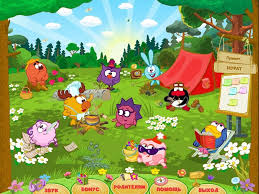 Чтобы в походе не было скучно:Игры и занятия, которые можно проводить в походе:Поиск клада;Постройка шалаша;Городки - напилить палочек для постройки фигур и разбивать их кидая мяч или палку;С мячом - футбол, поймай мяч, попади в цель и т.п.;С веревкой - вязание узлов, веревочные перила, перетягивание каната, качели, "тарзанка" (в безопасном месте);С картой и компасом - изучение карты, определение сторон света, начальные навыки ориентирования.https://infourok.ru/pamyatka-dlya-turista-dlya-nachalnoy-shkoli-2604008.html